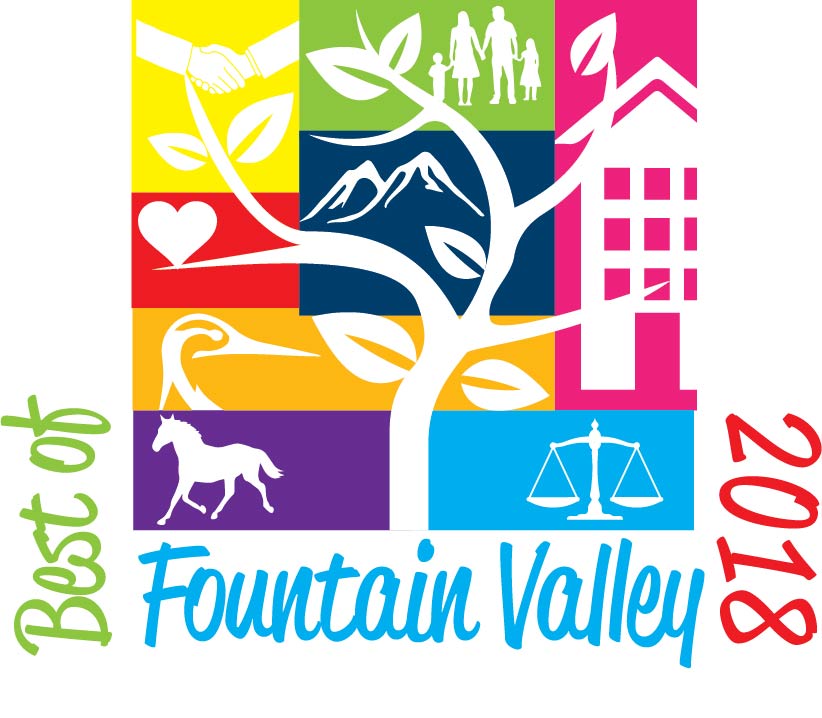 Fountain Fall Festival Grand Marshal NomineeName of nominee(s)___________________________________Address and contact information________________________Name of who is nominating_____________________________Years nominee has lived in the Fountain Valley Area________Nominee’s service to the Fountain Valley Community_______________________________________________________________________________________________________________________________________________________________________________________________________________________________________________________________________________________________________________________Explain why this nominee is deserving of being Grand Marshal(s)____________________________________________________________________________________________________________________________________________________________________________________________________________________________________________________________________________________Continue on the back if needed.